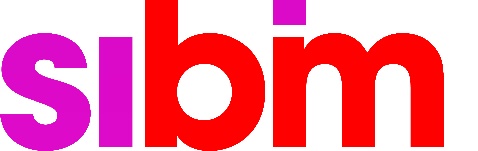 SOGLASJE H KANDIDATURI siBIM 2019 - 2023Podpisani/a, ________________________, rojen/a ____________________, stanujoč/a____________________________________________________,član/ica slovenskega združenja za informacijsko modeliranje v gradbeništvu siBIM od leta _________, dajem pisno soglasje h kandidaturi za 1 :Predsednika siBIMPodpredsednika siBIMČlana upravnega odboraČlana nadzornega odboraČlana častnega razsodiščaIzjavljam, da kot kandidat izpolnjujem pogoje, ki se po veljavnih pravilih zahtevajo za to funkcijo.Kraj, dne: ___________________Lastnoročni podpis kandidata 2 : ________________________ Ime, priimek in lastnoročni podpis predlagatelja 2
(če predlagatelj ni ista oseba kot kandidat): ________________________ 1 Obkroži (ali podčrtaj) zaporedno številko funkcije, za katero se kandidatura predlaga2 E-podpis je enakovreden lastnoročnemu